AREA DE MATEMÁTICASSede: CentralJornada de la MañanaFecha: 2 de Mayo del 2017      		                                           Hora: 2:00 pm – 4:00 pm    Docente encargado: Lic. Henry Carreño T.                                   Espacio asignado: BibliotecaEn una promoción se ofrece un artículo por $119.990. Como la moneda de más baja denominación es$50, el almacén indica a sus vendedores las siguientes condiciones:I. Si el cliente compra menos de 5 unidades, se le cobra cada artículo a $120.000.II. Si el cliente compra 5 unidades o más, se le cobra cada unidad del artículo a $119.950.Cada unidad del artículo compradaA. cuesta $10 más con la condición I.B. cuesta $10 menos con la condición II.C. cuesta $40 menos con la condición I.D. cuesta $40 más con la condición II.PRACTICANTES DE UNIVALLETUTORES encargados 25 de ABRIL del 2017Asistentes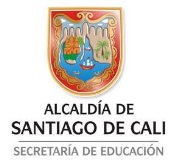 INSTITUCION EDUCATIVA TECNICO INDUSTRIAL PEDRO ANTONIO MOLINA2017CLUB DE MATEMÁTICAS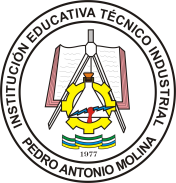 Nombre T.IFirmae-mailNombrefirmadocumento identidadCorreoNombrecursodocumento identidadfirma